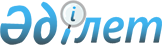 О проекте Указа Президента Республики Казахстан "О внесении изменений в Указ Президента Республики Казахстан от 24 октября 2001 года N 713"Постановление Правительства Республики Казахстан от 7 ноября 2002 года N 1177

      Правительство Республики Казахстан постановляет: 

      Внести на рассмотрение Президента Республики Казахстан проект Указа Президента Республики Казахстан "О внесении изменений в Указ Президента Республики Казахстан от 24 октября 2001 года N 713".       Премьер-Министр 

      Республики Казахстан 

Проект               Указ Президента Республики Казахстан 

 

  О внесении изменений в Указ Президента Республики 

Казахстан от 24 октября 2001 года N 713       В целях оптимизации работы Государственной комиссии по вопросам разграничения полномочий между уровнями государственного управления и совершенствования межбюджетных отношений постановляю: 

      1. Внести в Указ Президента Республики Казахстан от 24 октября 2001 года N 713 "О Государственной комиссии по вопросам разграничения полномочий между уровнями государственного управления и совершенствования межбюджетных отношений" следующие изменения: 

      1) в пункте 3 слова "1 апреля" заменить словами "1 декабря"; 

      2) в приложении к вышеназванному Указу: 

      ввести в состав Государственной комиссии по вопросам разграничения полномочий между уровнями государственного управления и совершенствования межбюджетных отношений: Келимбетова Кайрата Нематовича    - Министра экономики и бюджетного 

                                    планирования Республики Казахстан 

 

Нагманова Кажмурата Ибраевича     - Министра транспорта и 

                                    коммуникаций Республики 

                                    Казахстан; 

      строки: "Павлов Александр Сергеевич       - Заместитель Премьер-Министра 

                                    Республики Казахстан - Министр 

                                    финансов Республики Казахстан, 

                                    заместитель председателя"; 

 

"Есенбаев Мажит Тулеубекович      - Министр экономики и торговли 

                                    Республики Казахстан"; 

 

"Какимжанов Зейнулла Халидоллович - Министр государственных доходов 

                                    Республики Казахстан";       изложить в следующей редакции: "Павлов Александр Сергеевич       - Первый заместитель Премьер-Министра 

                                    Республики Казахстан, 

                                    заместитель председателя"; 

 

"Есенбаев Мажит Тулеубекович      - Министр индустрии и торговли 

                                    Республики Казахстан"; 

 

"Какимжанов Зейнулла Халидоллович - Министр финансов Республики 

                                    Казахстан";       вывести из указанного состава: Бейсембетова Искандера Калыбековича, Мырзахметова Аблая Исабековича; 

      3) в Положении о Государственной комиссии по вопросам разграничения полномочий между уровнями государственного управления и совершенствования межбюджетных отношений, утвержденном вышеназванным Указом: 

      в пункте 8 слова "Агентство по стратегическому планированию" заменить словами "Министерство экономики и бюджетного планирования"; 

      пункт 10 изложить в следующей редакции: 

      "10. Заседания Комиссии проводятся по мере необходимости, но не реже одного раза в квартал". 

      2. Настоящий Указ вступает в силу со дня подписания.       Президент 

      Республики Казахстан 
					© 2012. РГП на ПХВ «Институт законодательства и правовой информации Республики Казахстан» Министерства юстиции Республики Казахстан
				